All about Roses WorkshopDirectorate of Quality Enhancement, in collaboration with “Gardening for All” has organized an International training workshop on “All about Roses” on 24th February 2018 at Virtual University of Pakistan Head Office. This workshop is specially arranged for all those who have interest in gardening and are keen to grow roses.  Mrs. Marriam A Ghazali, an internationally known rose grower from Kuala Lumpur, Malaysia and Mr. Izhar Ul Haq Muhammad from Karachi were the resource persons of the workshop. They provided guidance and in-depth training to rose growers.The Chief Guest of the workshop was Dr. Naveed A Malik (Rector) Virtual University of Pakistan. He highlighted the importance and purpose of organizing this workshop.Dr. Muhammad Mohsin Javed (Director, Quality Enhancement), Dr. Syed Abdul Majid (Registrar), Dr. Munawar Sultana Mirza (Advisor) and Mr. Ahmer Sayeed Qazi (Director Administration Virtual University of Pakistan) and general public from different organizations attended the workshop.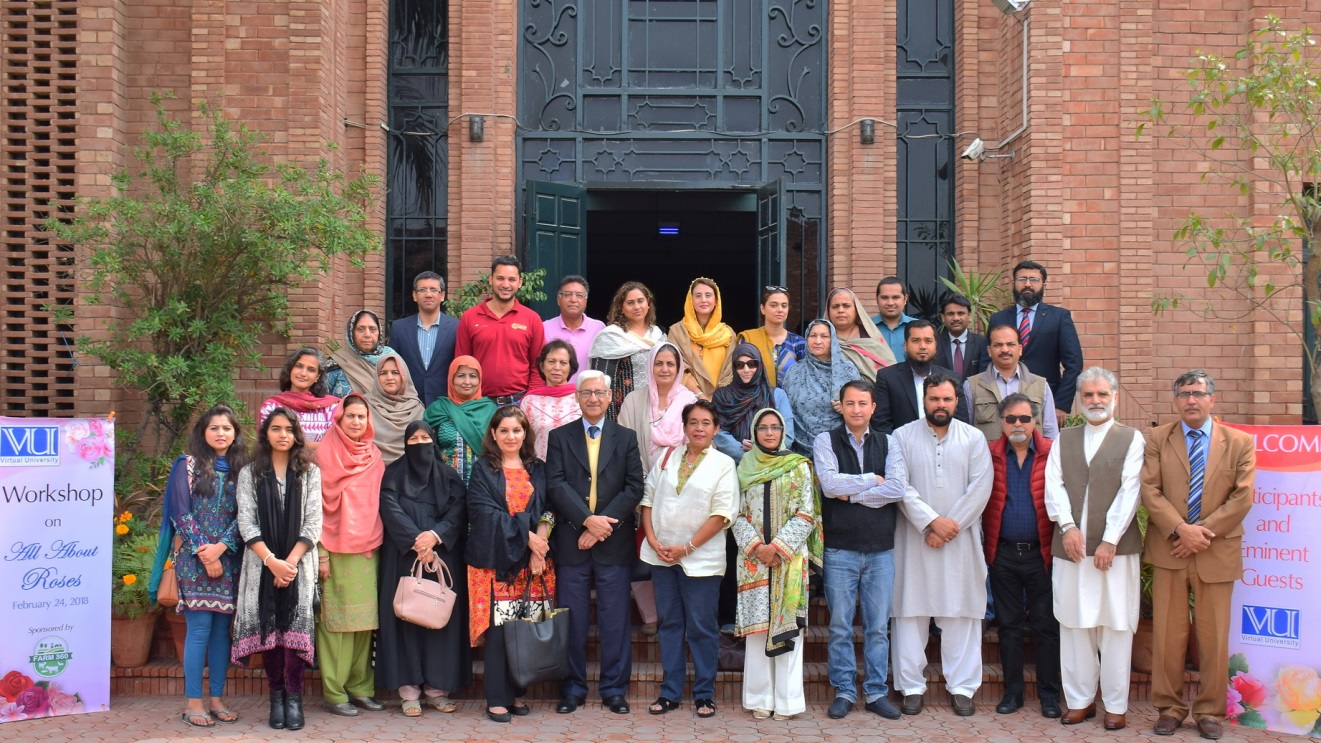 